FOR IMMEDIATE RELEASEMARCH 15, 2021RODDY RICCH RELEASES “HEARTLESS” (LIVE FROM LA)STREAM: RODDYRICCH.LNK.TO/HEARTLESS  WATCH RICCH’S GRAMMY® PERFORMANCE MEDLEY OF “HEARTLESS” AND “THE BOX” HERERICCH JOINED DABABY FOR A GRAMMY® PERFORMANCE OF “ROCKSTAR”COMPTON MC EARNED SIX GRAMMY NOMINATIONS FOR “THE BOX” & “ROCKSTAR”STREAM PLEASE EXCUSE ME FOR BEING ANTISOCIAL HERE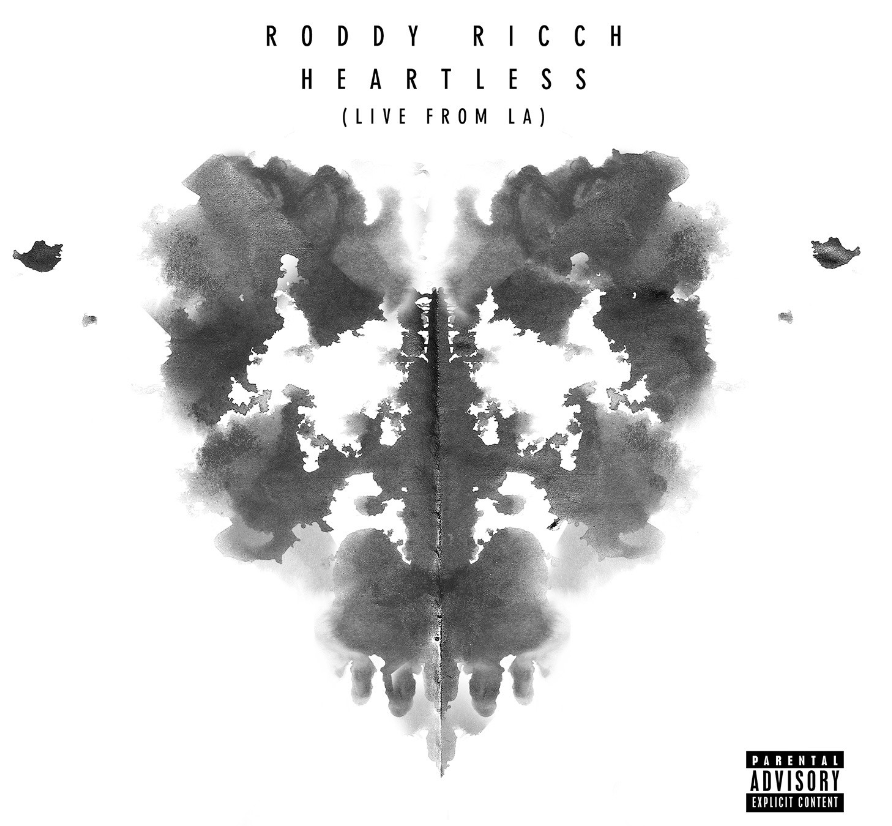 DOWNLOAD HIGH-RES COVER ART HEREJoined by a full band at last night’s GRAMMY® awards, Roddy Ricch performed a medley of his new single “Heartless” and standout hit “The Box.” “Heartless (Live From LA)” is available on all streaming services now. Ricch also joined DaBaby onstage for the choir-backed performance of “Rockstar.” The leading male nominee at the 63rd annual GRAMMY® Awards, Ricch earned six nominations. “The Box,” a 2020 anthem from his critically-acclaimed debut album PLEASE EXCUSE ME FOR BEING ANTISOCIAL, earned three nominations in Best Rap Song, Best Melodic Rap Performance and Song of the Year. His feature on DaBaby’s “Rockstar” also garnered three nominations in Best Rap Song, Best Melodic Rap Performance and Record of the Year. ABOUT RODDY RICCHPraised by Pitchfork as “the West Coast’s premier melodic storyteller,” Compton-based MC Roddy Ricch collected 6 nominations during the 63rd GRAMMY® Awards, including Record of the Year (“Rockstar” by DaBaby ft. Roddy Ricch), Song of the Year (“The Box”), and Best Melodic Rap Performance and Best Rap Song for both “Rockstar” and “The Box.” The 62nd GRAMMY® Awards saw Ricch’s first win for Best Rap Performance (“Racks In The Middle” by Nipsey Hussle ft. Roddy Ricch and Hit-Boy), with two nominations for Best Rap Song (“Racks In The Middle” and “Ballin’” by Mustard ft. Roddy Ricch). He made his late-night debut with back-to-back performances on The Tonight Show Starring Jimmy Fallon and wrapped the year on The Late Late Show with James Corden. After performing at the 2020 BET Awards, Ricch came home as the winner of Best New Artist and Album of the Year while also winning Favorite Rap/Hip-Hop Album at the 2020 American Music Awards. At the 2020 Apple Music Awards, Ricch won Top Song of the Year and Top Album of the Year. Billboard named him 2020’s Top New Artist, Forbes included him in their 30 Under 30 Class of 2021, and he was named Variety’s Breakthrough Artist of the Year in their annual Hitmakers issue. He topped off a banner year with notable inclusions in FADER’s 50 Best Albums of 2020, Pitchfork’s 100 Best Songs of 2020, Billboard’s 100 Best Songs of 2020, Complex’s 20 Best Rappers in Their 20s and more. His major label debut album, PLEASE EXCUSE ME FOR BEING ANTISOCIAL, made an explosive chart debut upon its December 2019 release, arriving at #1 on Billboard 200 while also topping the Top R&B/Hip-Hop Albums and Top Rap Albums. Roddy dominated the charts on all fronts as he maintained the #1 song #1 album in the country for three non-consecutive weeks. PLEASE EXCUSE ME FOR BEING ANTI SOCIAL hit #1 on the Billboard 200 Albums chart for four nonconsecutive weeks with over 3.6 billion US streams to date. The album is 2x certified platinum, with 9 singles RIAA certified: “High Fashion” 2x platinum, “Tip Tope” platinum, “Start Wit Me” platinum, “Big Stepper” gold, “Peta” gold, “Boom Boom Room” gold, “Perfect Time” gold and “War Baby” gold. His breakout single “The Box” is 7x certified platinum with over 1 billion US streams to date. The single ruled at #1 on Billboard’s Hot 100 for 11 consecutive weeks and made a mark on the Hot R&B/Hip-Hop and Hot Rap Songs charts. Ricch scored a second #1 song on the charts with his feature on DaBaby’s hit single “Rockstar,” replacing himself as #1 on the Billboard Hot 100. CONNECT WITH RODDY RICCHOFFICIAL I TWITTER | SOUNDCLOUD | YOUTUBE | INSTAGRAMPRESS CONTACTBrittany Bell | Brittany.Bell@atlanticrecords.com